АДМИНИСТРАЦИЯ ХАРЬКОВСКОГО СЕЛЬСКОГО ПОСЕЛЕНИЯ 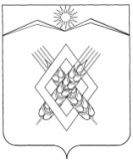 ЛАБИНСКОГО РАЙОНАП О С Т А Н О В Л Е Н И Е     от  04.12.2018                                                                                                    №  108хутор ХарьковскийОб утверждении Порядка создания координационных или совещательных органов в области развития малого и среднего предпринимательства на территории Харьковского сельского поселения Лабинского районаВ соответствии с частью 4 статьи 13 Федерального закона от 24 июля 2007 года № 209-ФЗ «О развитии малого и среднего предпринимательства в Российской Федерации» п о с т а н о в л я ю:1. Утвердить Порядок создания координационных или совещательных органов в области развития малого и среднего предпринимательства на территории Харьковского сельского поселения Лабинского района (прилагается).2. Ведущему специалисту администрации Харьковского сельского поселения Лабинского района О.В. Филипченко разместить настоящее постановление на официальном сайте администрации Харьковского сельского поселения Лабинского района.3. Контроль за выполнением настоящего постановления оставляю за собой.4. Постановление вступает в силу со дня его опубликования.Глава администрацииХарьковского сельского поселенияЛабинского района                                                                       Н.Ф. ШумскийПРИЛОЖЕНИЕУТВЕРЖДЕНпостановлением администрации Харьковского сельского поселения Лабинского районаот 04.12.2018_ №_108ПОРЯДОКсоздания координационных или совещательных органов в области развития малого и среднего предпринимательства на территории Харьковского сельского поселения Лабинского района1. Координационные или совещательные органы в области развития малого и среднего предпринимательства на территории Харьковского сельского поселения Лабинского района (далее – координационный или совещательный орган) могут создаваться в случае обращения некоммерческих организаций, выражающих интересы субъектов малого и среднего предпринимательства, в администрацию Харьковского сельского поселения Лабинского района (далее – администрация) с предложением о создании указанных органов на территории поселения (далее – предложение).2. Предложение оформляется в письменной форме и должно содержать обоснование необходимости создания координационного или совещательного органа, основные направления деятельности указанного органа, предлагаемые некоммерческой организацией кандидатуры в состав координационного или совещательного органа из числа своих сотрудников, участников (учредителей) или членов органов управления.3. К предложению некоммерческая организация, выражающая интересы субъектов малого и среднего предпринимательства, вправе представить:копии учредительных документов или выписки из таких документов, содержащие сведения о характере деятельности и организационно-правовой форме, заверенные руководителем организации;копию выписки из Единого государственного реестра юридических лиц, заверенную руководителем организации, полученную не ранее чем за один месяц до даты обращения.4. Администрация в течение одного месяца рассматривает предложение и по итогам его рассмотрения принимает решение о создания координационного или совещательного органа или об отказе в создании такого органа. О принятом решении администрация в течение десяти дней со дня его принятия уведомляет в письменной форме организацию, обратившуюся с предложением.5. Решение об отказе в создании координационного или совещательного органа принимается в следующих случаях:несоответствие предложения требованиям, установленным пунктом 2 настоящего Порядка;наличие в представленных документах неполной или недостоверной информации;наличие дублирующих полномочий органа местного самоуправления поселения (их должностных лиц) или действующих координационных или совещательных органов заявленным направлениям деятельности предлагаемого к созданию органа.6. Решение о создании координационного или совещательного органа утверждается соответствующим постановлением администрации, которое подлежит официальному опубликованию в средствах массовой информации и размещению на официальном сайте администрации.7. Координационный или совещательный орган образуется в форме комиссии (далее – комиссия) для предварительного рассмотрения вопросов и подготовки по ним предложений, носящих рекомендательный характер, а также для обеспечения согласованных действий органов местного самоуправления Харьковского сельского поселения Лабинского района и субъектов малого и среднего предпринимательства при решении определенных задач и проведения конкретных мероприятий.8. Комиссия может являться как координационным, так и совещательным органом.9. Состав комиссии формируется из представителей органов местного самоуправления и органов государственной власти по согласованию, членов некоммерческих организаций, выражающих интересы субъектов малого и среднего предпринимательства, должностных лиц или членов организаций, образующих инфраструктуру поддержки субъектов малого и среднего предпринимательства, субъектов малого и среднего предпринимательства, осуществляющих свою деятельность на территории Харьковского сельского поселения Лабинского района. При этом обеспечивается участие членов некоммерческих организаций, выражающих интересы субъектов малого и среднего предпринимательства, должностных лиц или членов организаций, образующих инфраструктуру поддержки субъектов малого и среднего предпринимательства, субъектов малого и среднего предпринимательства в работе комиссии в количестве не менее двух третей от общего числа членов комиссии.10. При создании комиссии администрация разрабатывает и утверждает Положение о комиссии, которое должно содержать:наименование комиссии, цель ее создания, задачи и функции;полномочия лиц, входящих в состав комиссии;порядок работы комиссии и принятия ею решений.11. Организационно-техническое обеспечение деятельности комиссии осуществляет администрация.Глава администрацииХарьковского сельского поселенияЛабинского района                                                                       Н.Ф. Шумский